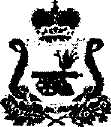 АДМИНИСТРАЦИЯ ИЗДЕШКОВСКОГО СЕЛЬСКОГО ПОСЕЛЕНИЯ САФОНОВСКОГО РАЙОНА СМОЛЕНСКОЙ ОБЛАСТИПОСТАНОВЛЕНИЕ«19» ноября 2013 № 25Об утверждении отчета об исполнениибюджета Издешковского сельского поселенияСафоновского района Смоленской областиза 9 месяцев 2013 года     Руководствуясь статьей 264.2 Бюджетного кодекса Российской Федерации, Уставом Издешковского сельского поселения Сафоновского района Смоленской области,     1. Утвердить  прилагаемый  отчет об  исполнении  бюджета  Издешковского сельского  поселения Сафоновского района Смоленской области за 9 месяцев 2013 года по  общему  объему  доходов  в сумме 2613,6 тыс. рублей, по общему    объему расходов  в  сумме  2254,7 тыс. рублей,  с   превышением   доходов  над  расходами (профицитом) в сумме 358,9 тыс.рублей.      2. Настоящее постановление и отчет об исполнении бюджета Издешковского сельского поселения Сафоновского района Смоленской области  за 9 месяцев 2013 года   разместить  на    сайте    Администрации       муниципального     образования «Сафоновский  район»    Смоленской    области     http:// www.admin.    Safonovo.ru.      3. Контроль за исполнением настоящего   постановления оставляю  за  собой. Глава АдминистрацииИздешковского сельского поселенияСафоновского района Смоленской области                                         Н.В. Ладина